Қосымша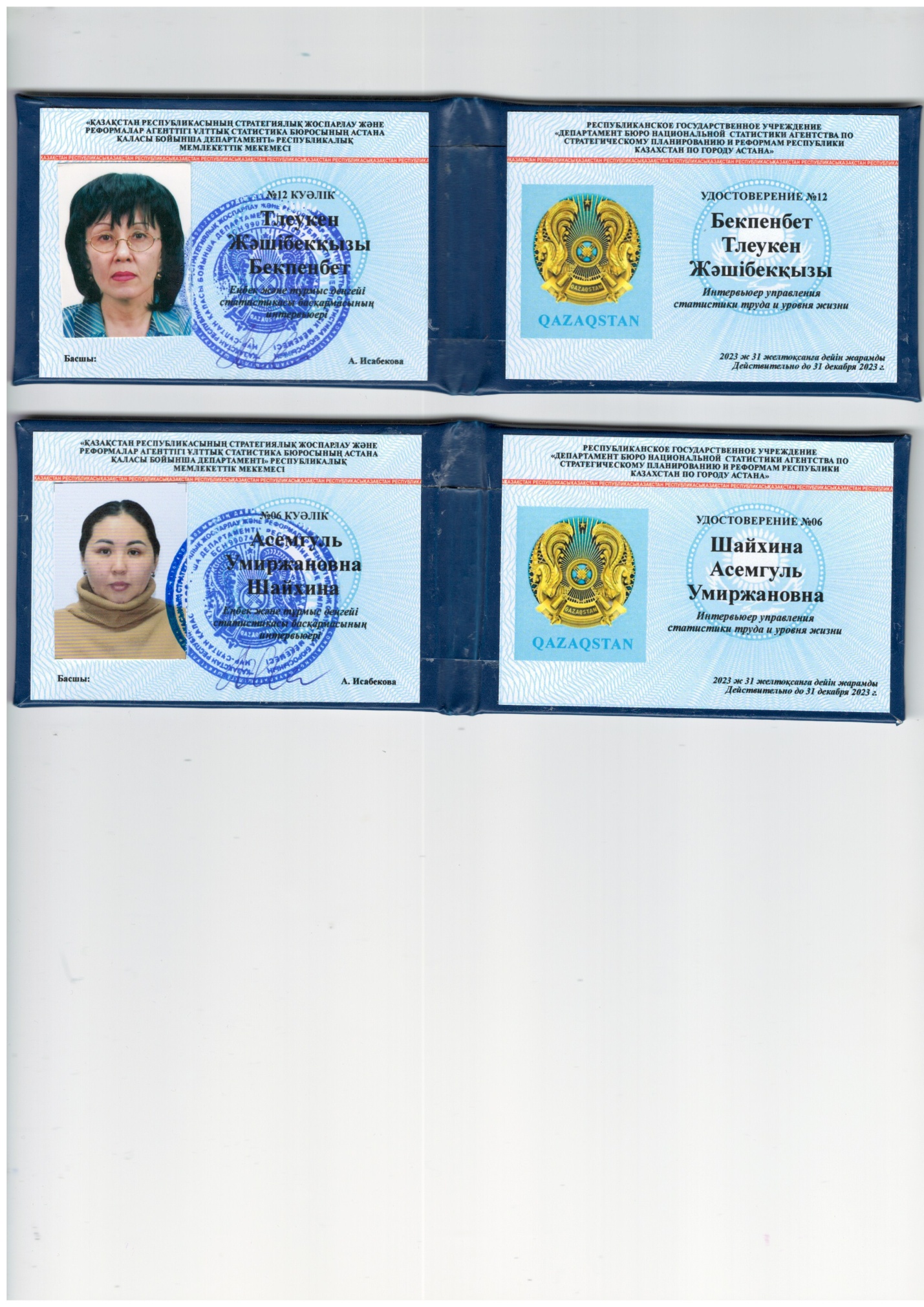 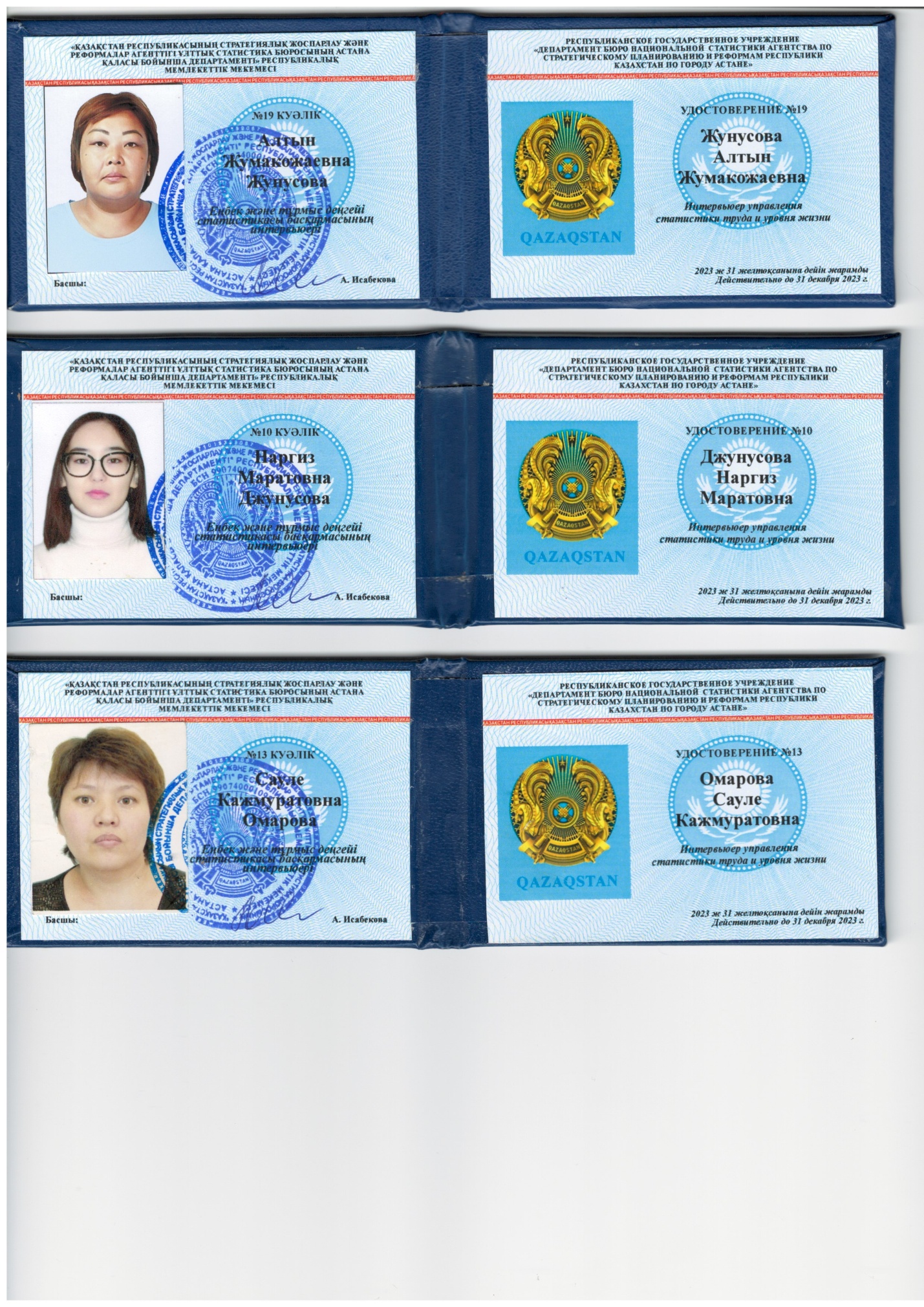 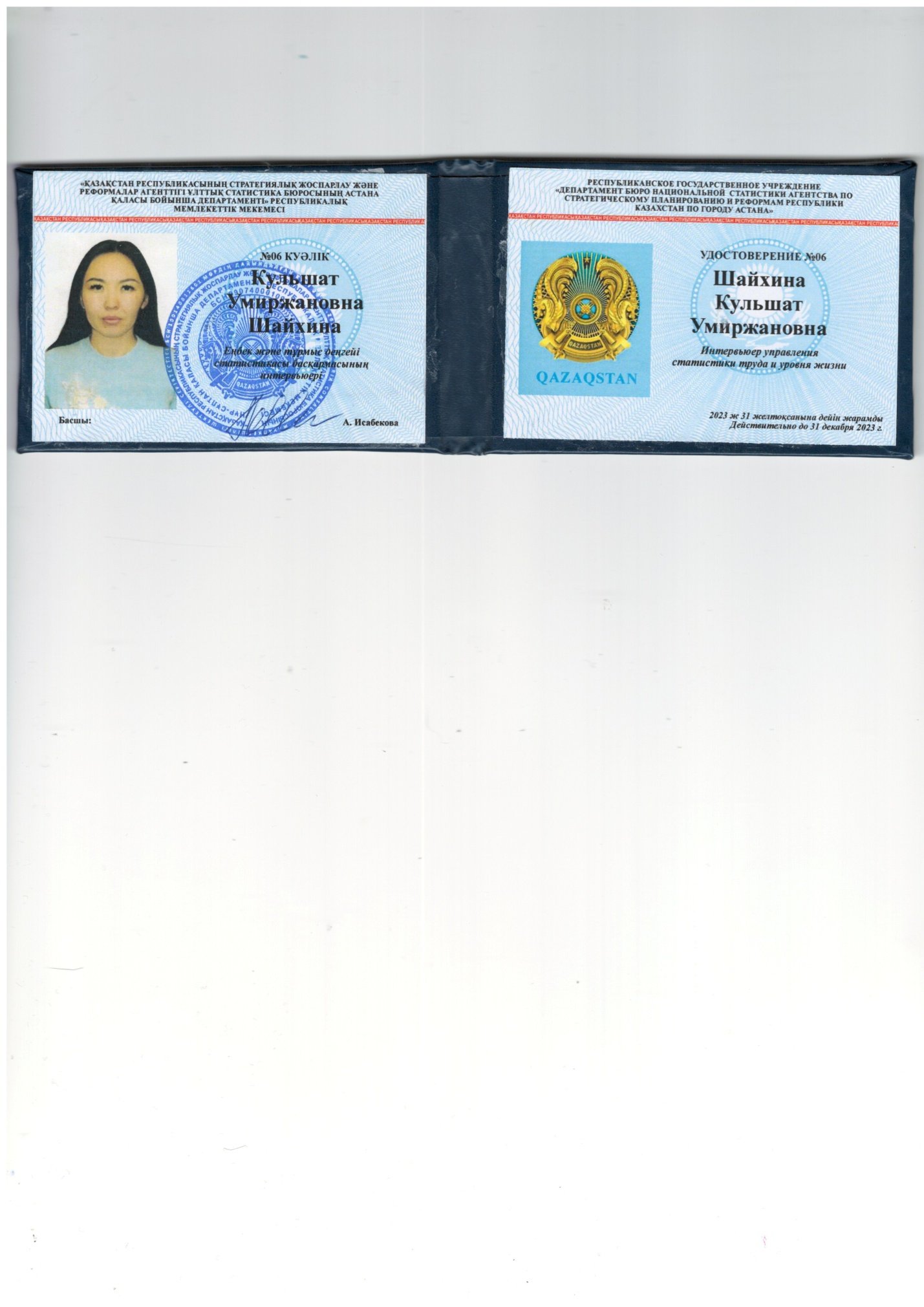 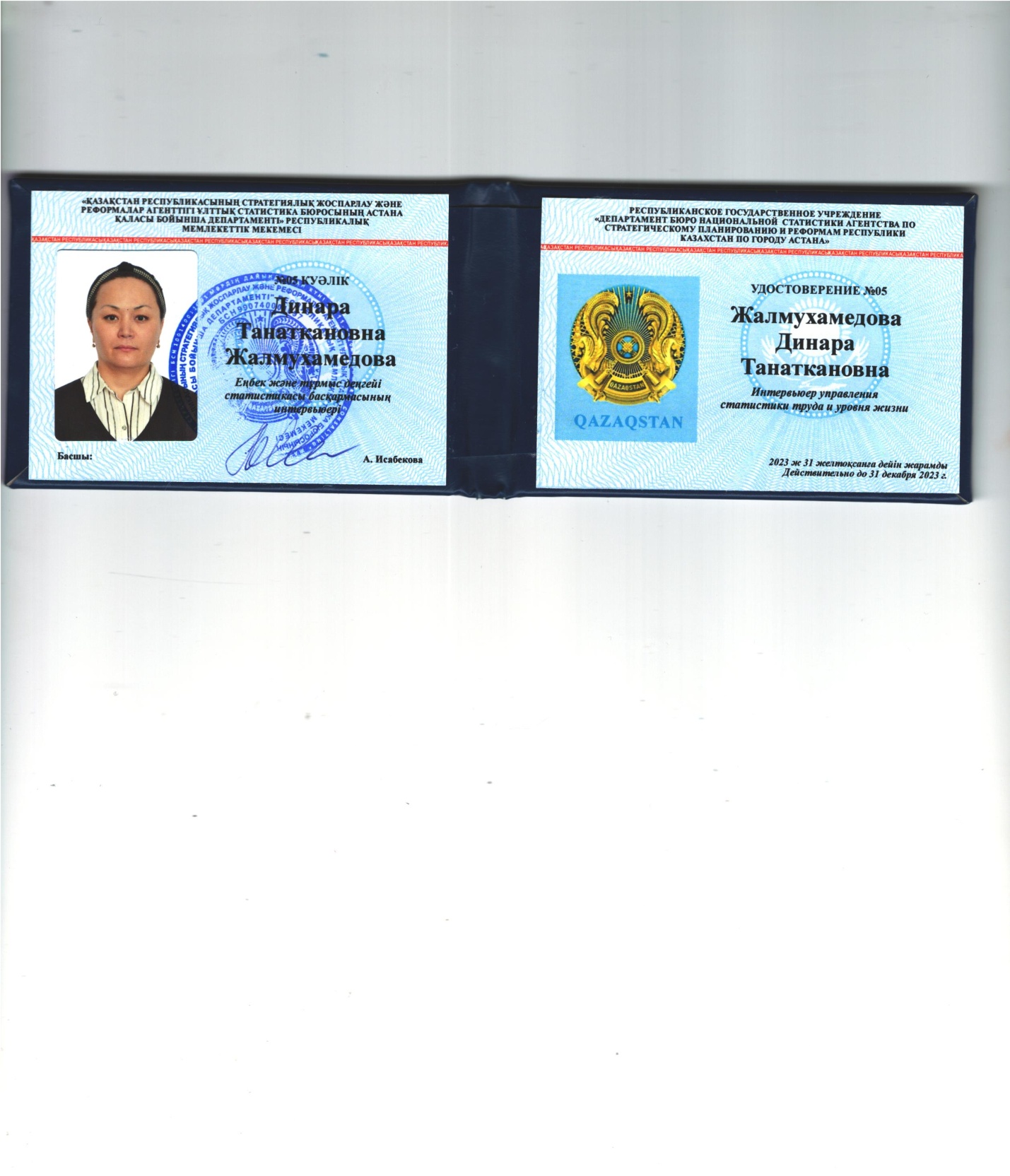 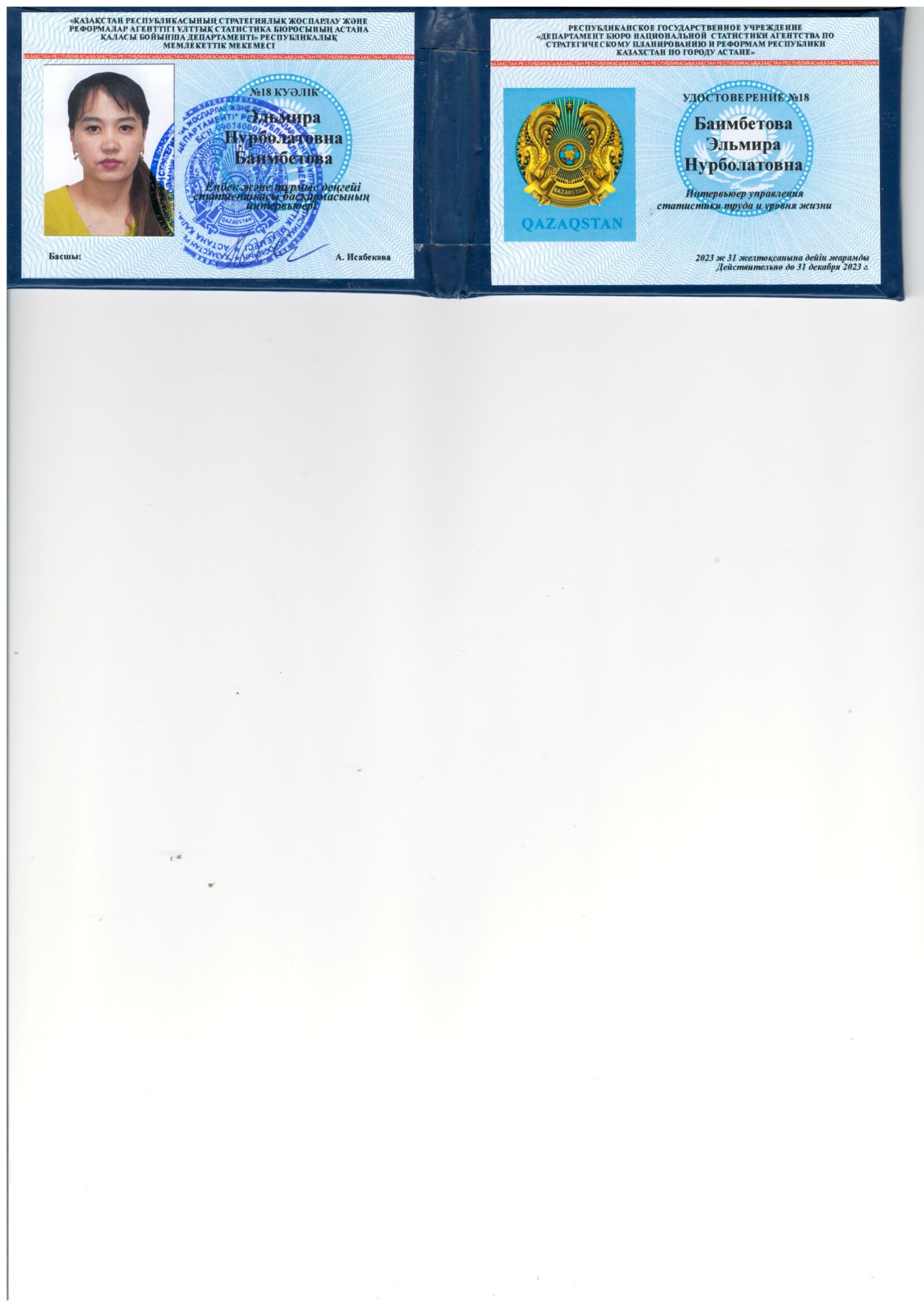 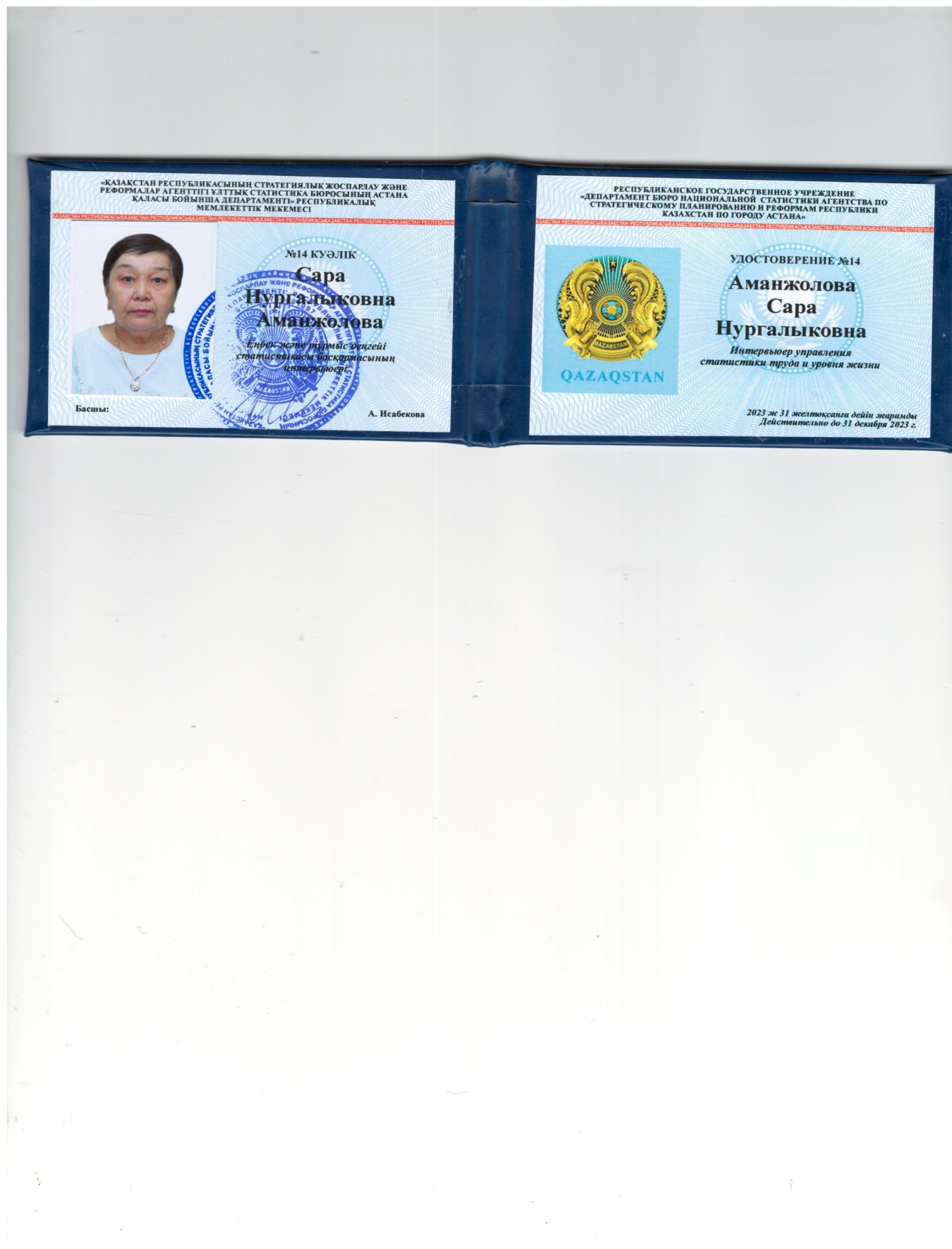 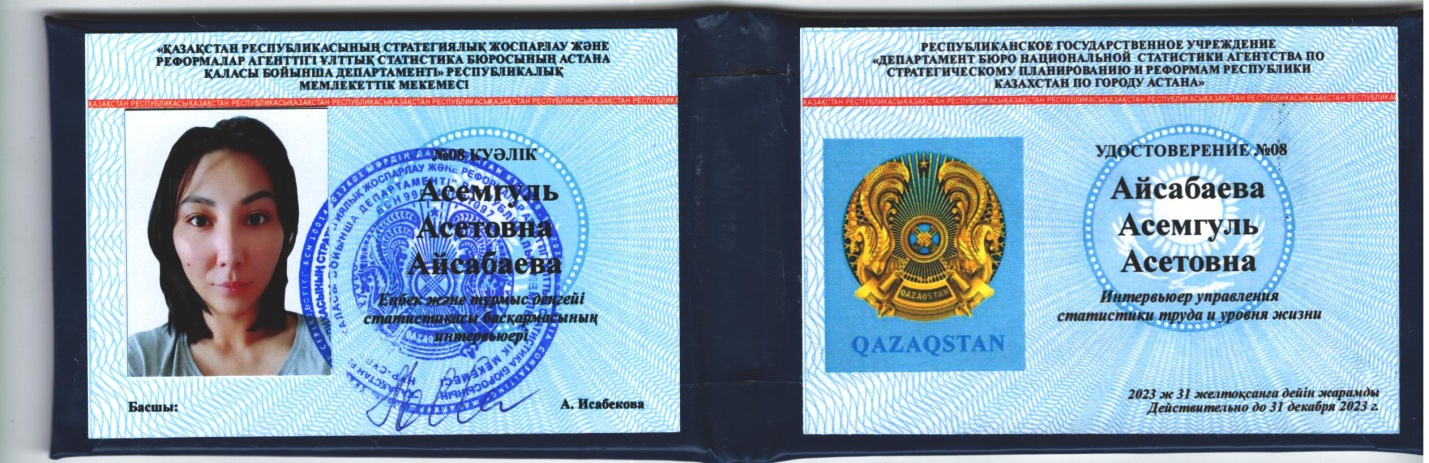 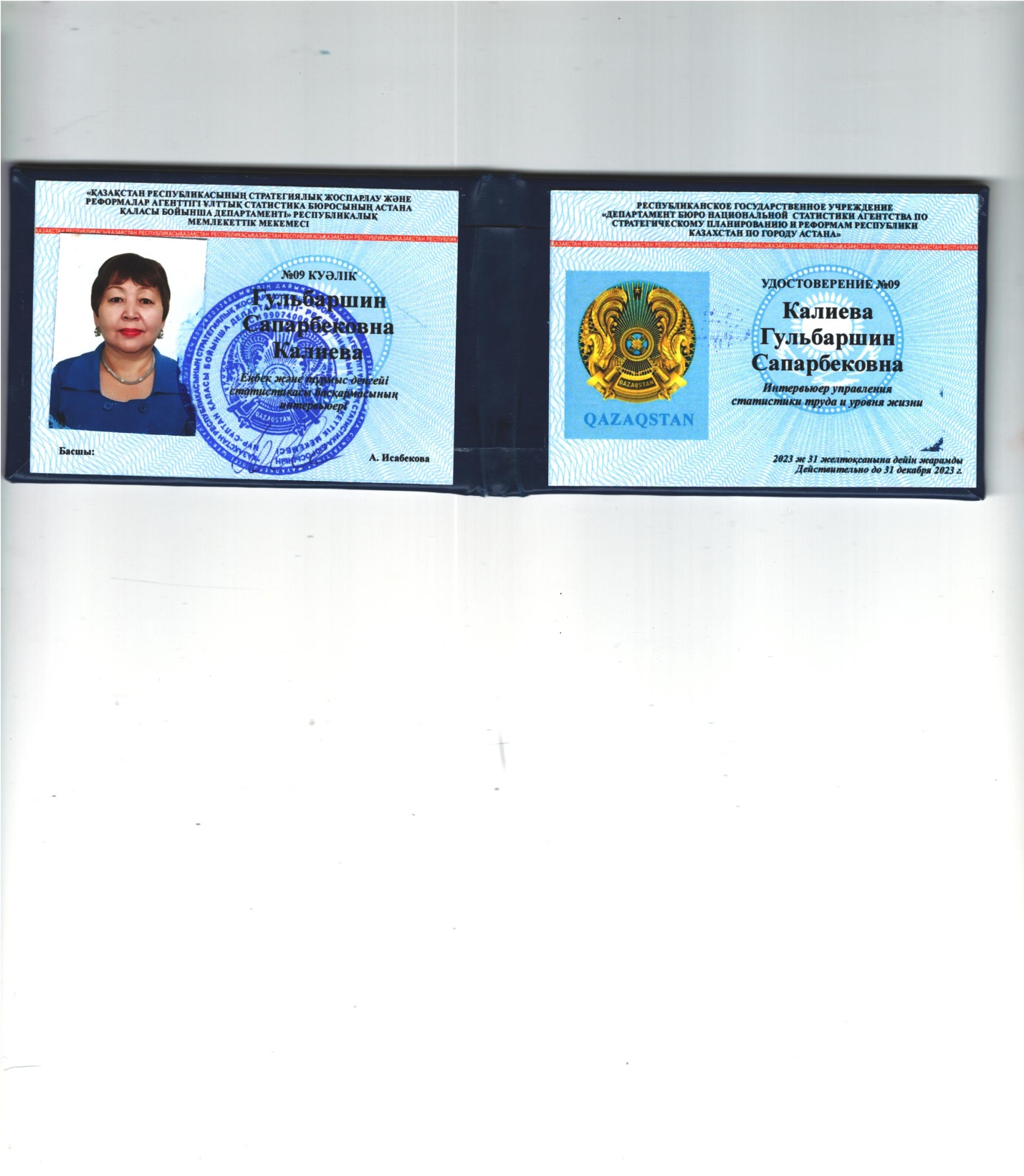 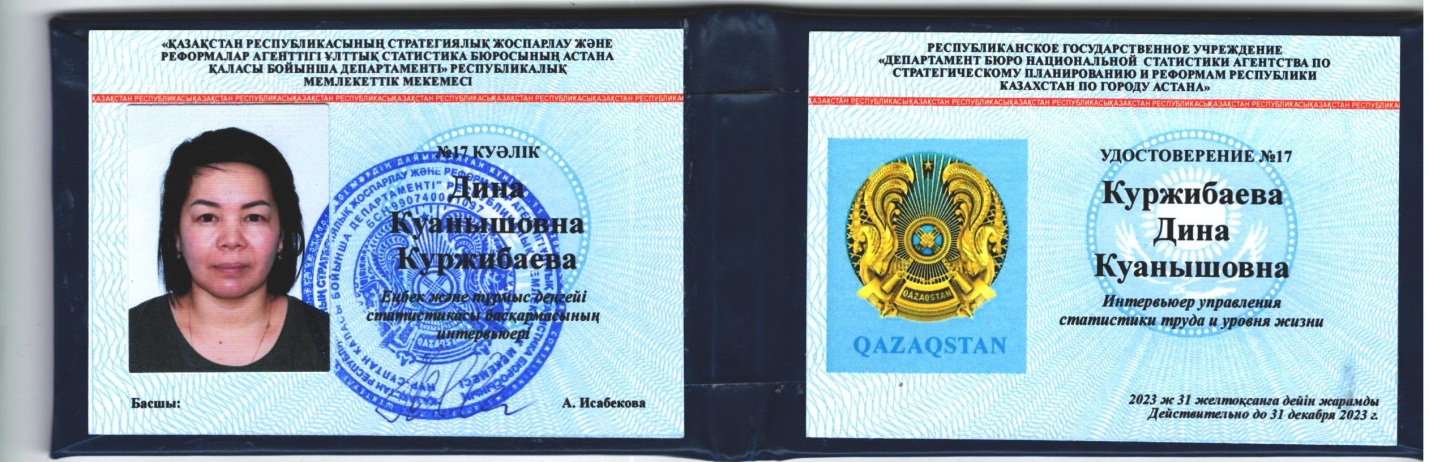 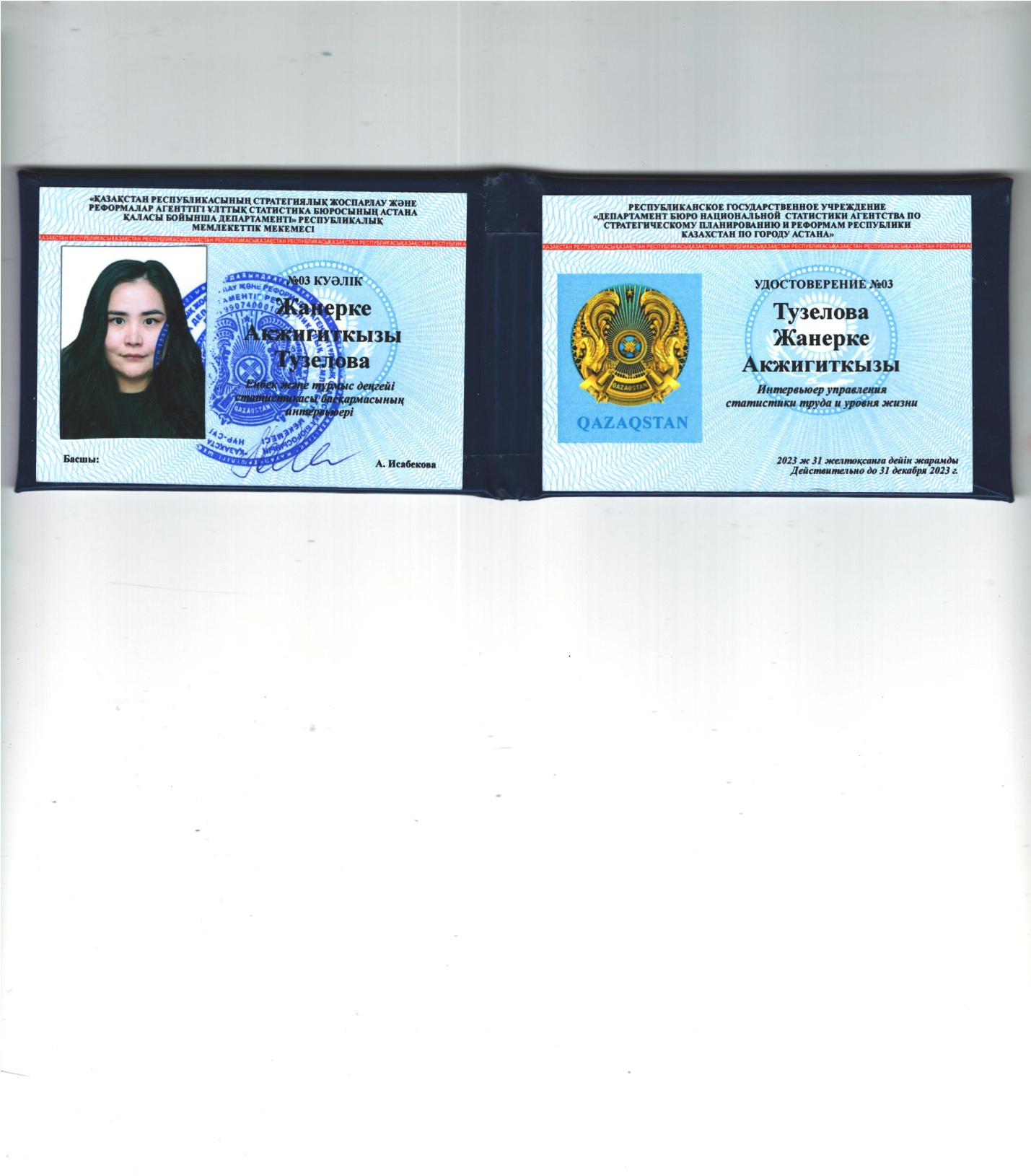 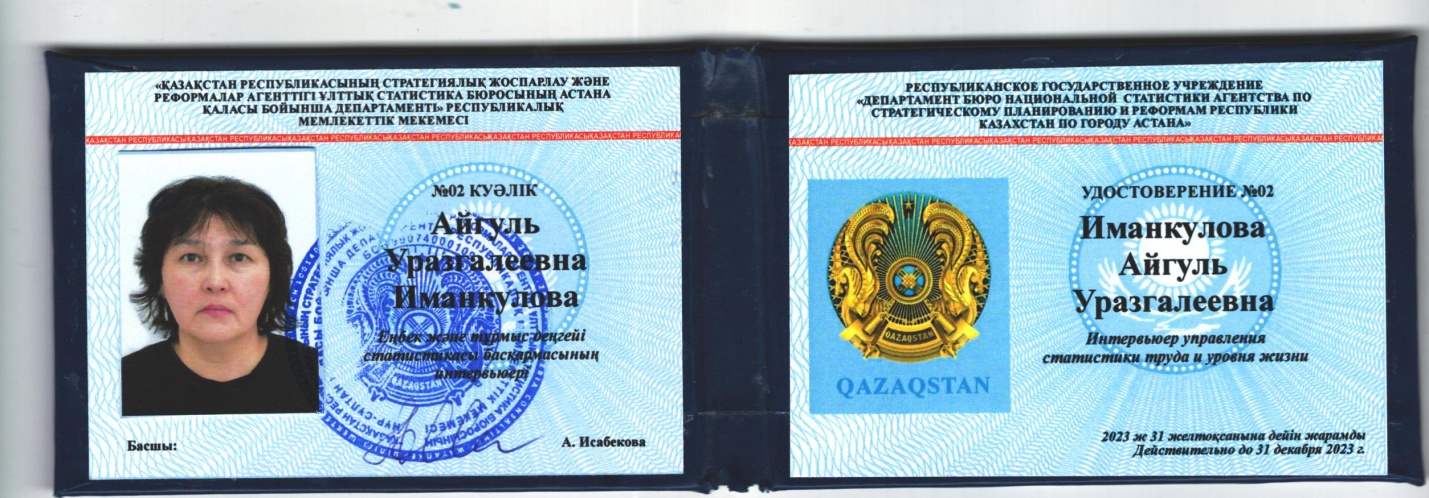 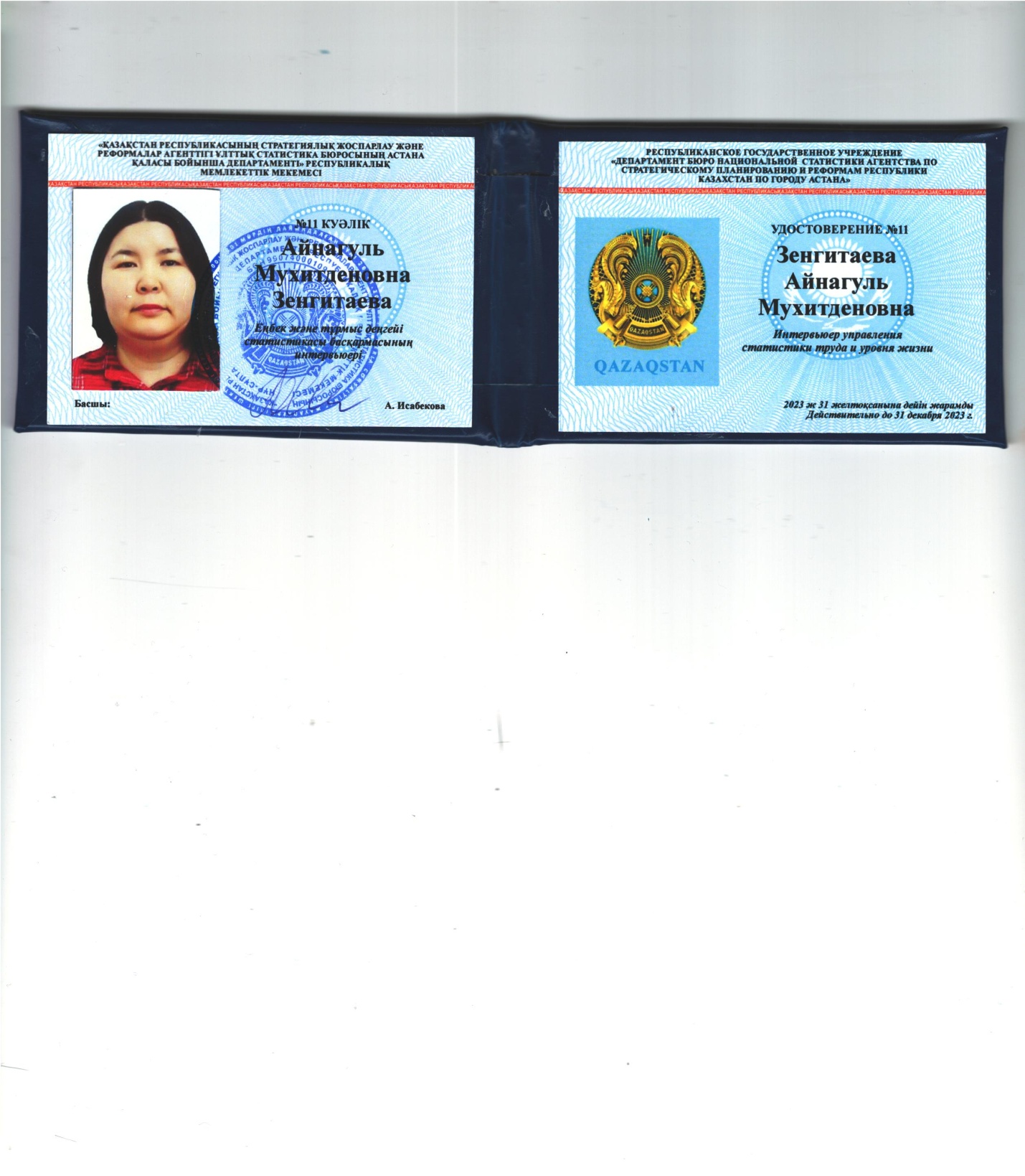 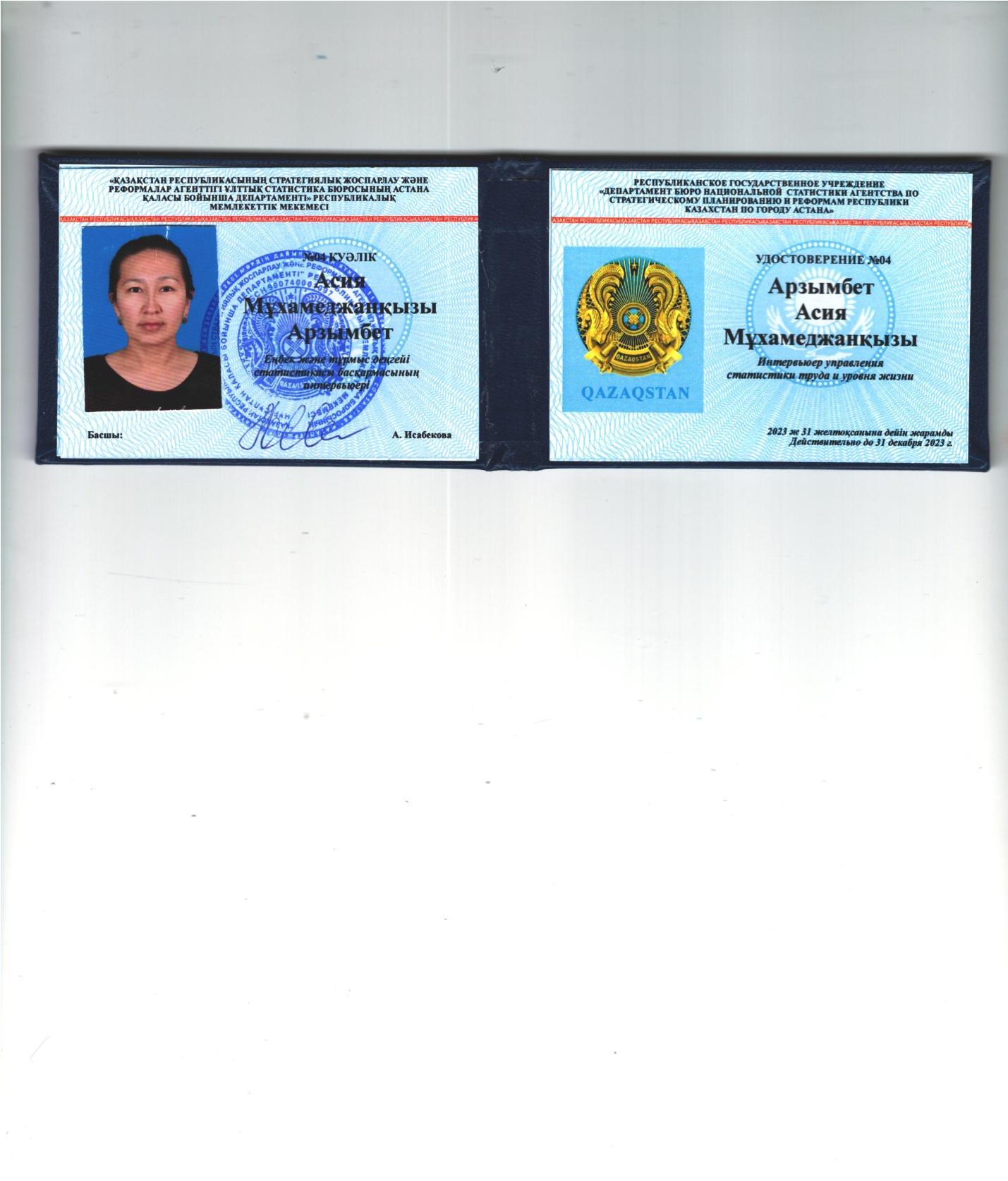 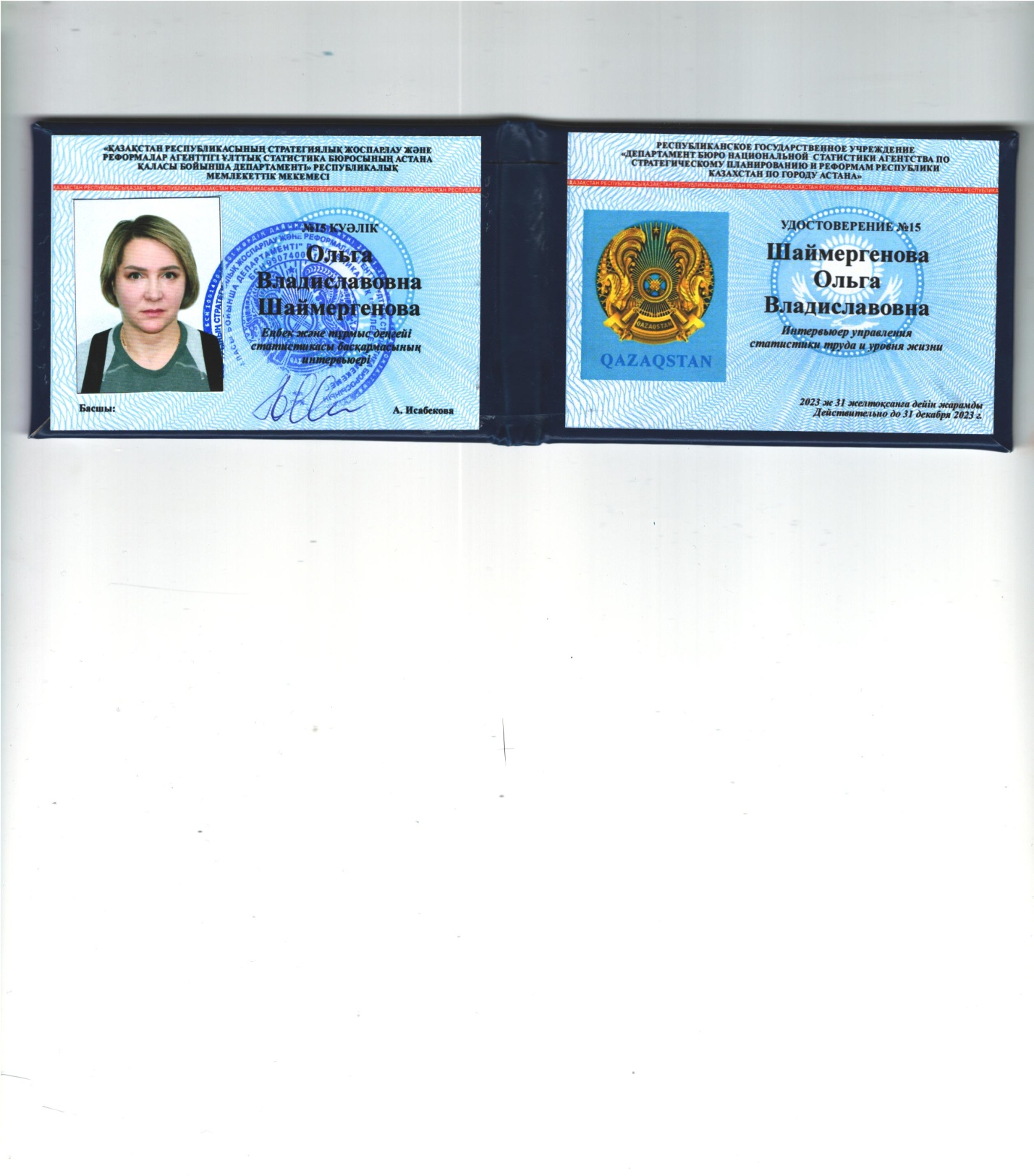 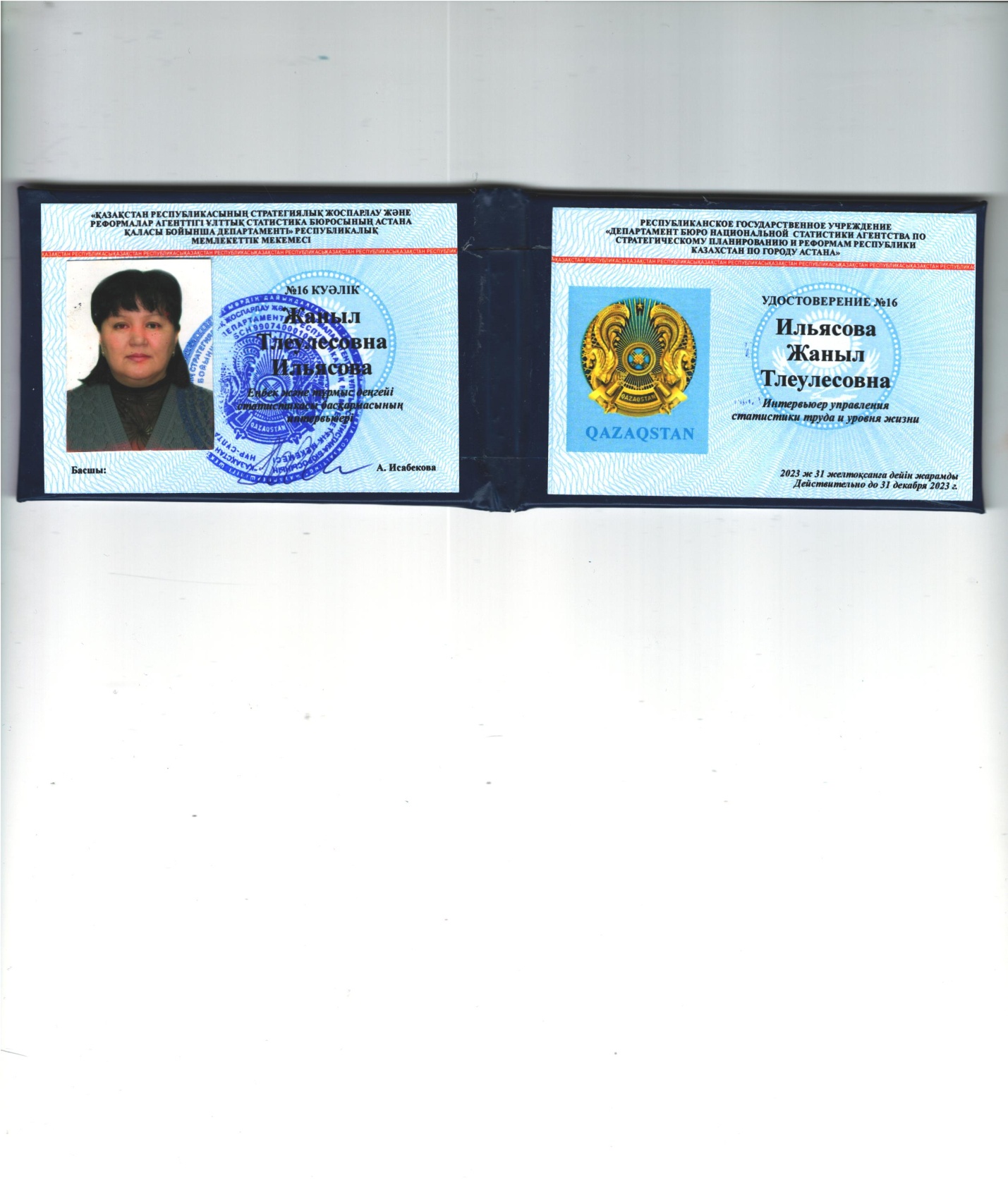 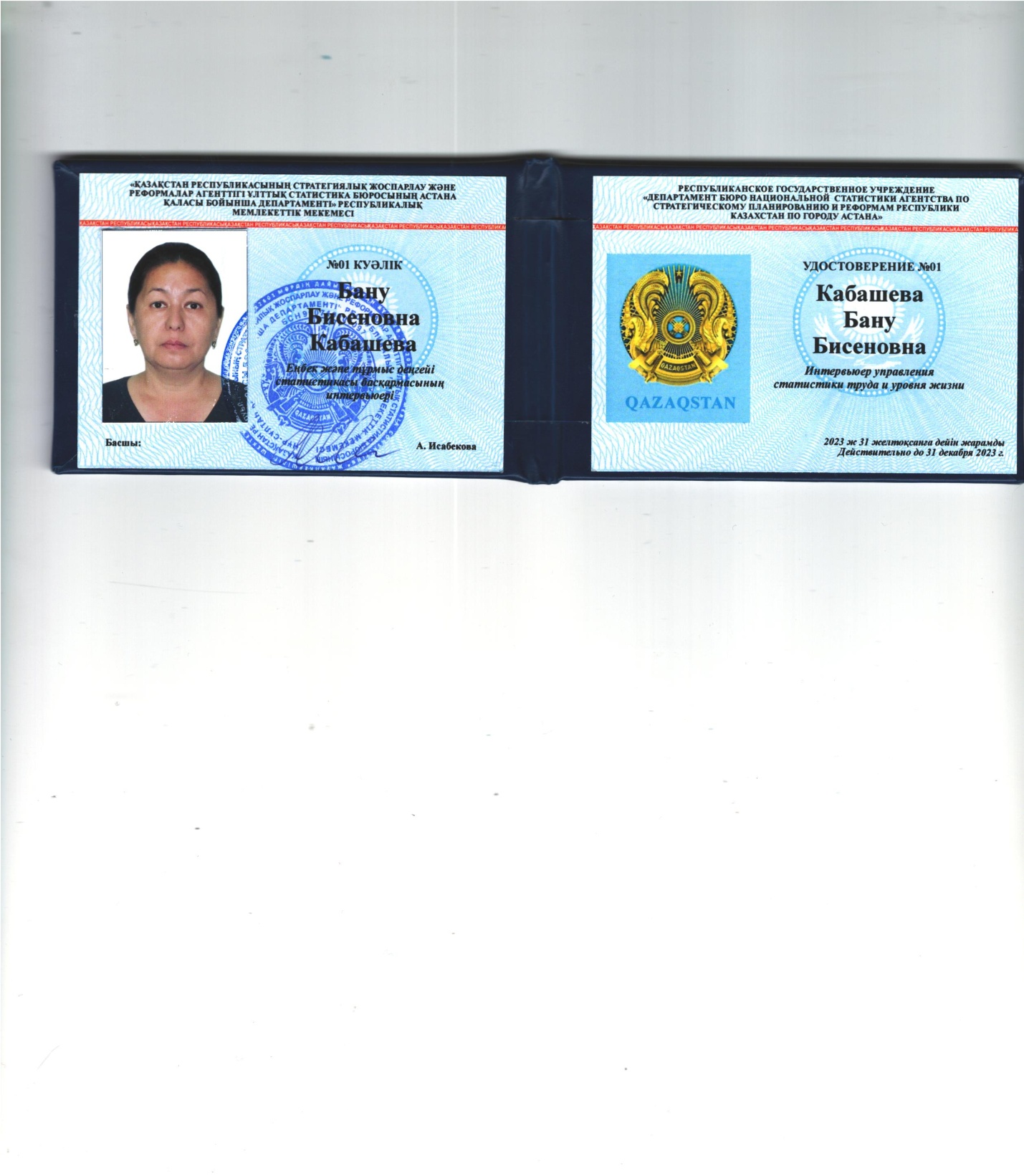 